Guía N°7 Artes Visuales 1ro Medio:Libro de Artista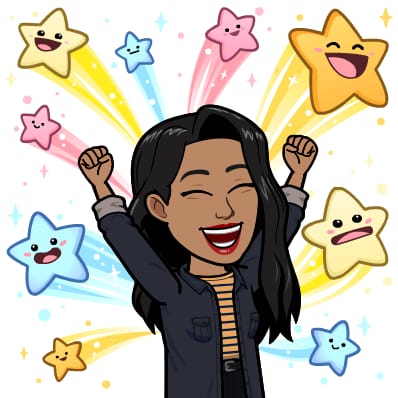 Estimado/a estudiante espero que te encuentres bien junto a tu familia, es importante que tomen todos los resguardos para cuidar de Uds. y pronto salir de esta situación. ¡Arriba el ánimo!A continuación observaremos nuevamente algunos ejemplos de Libros de Artista: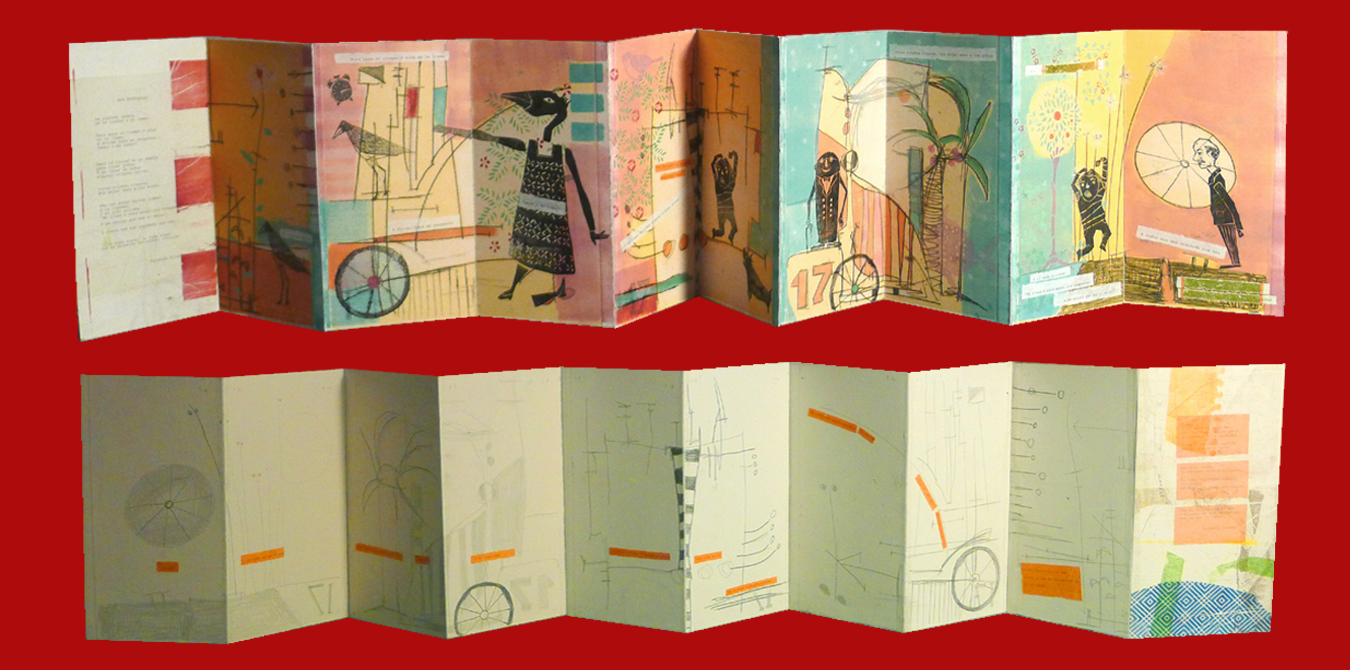 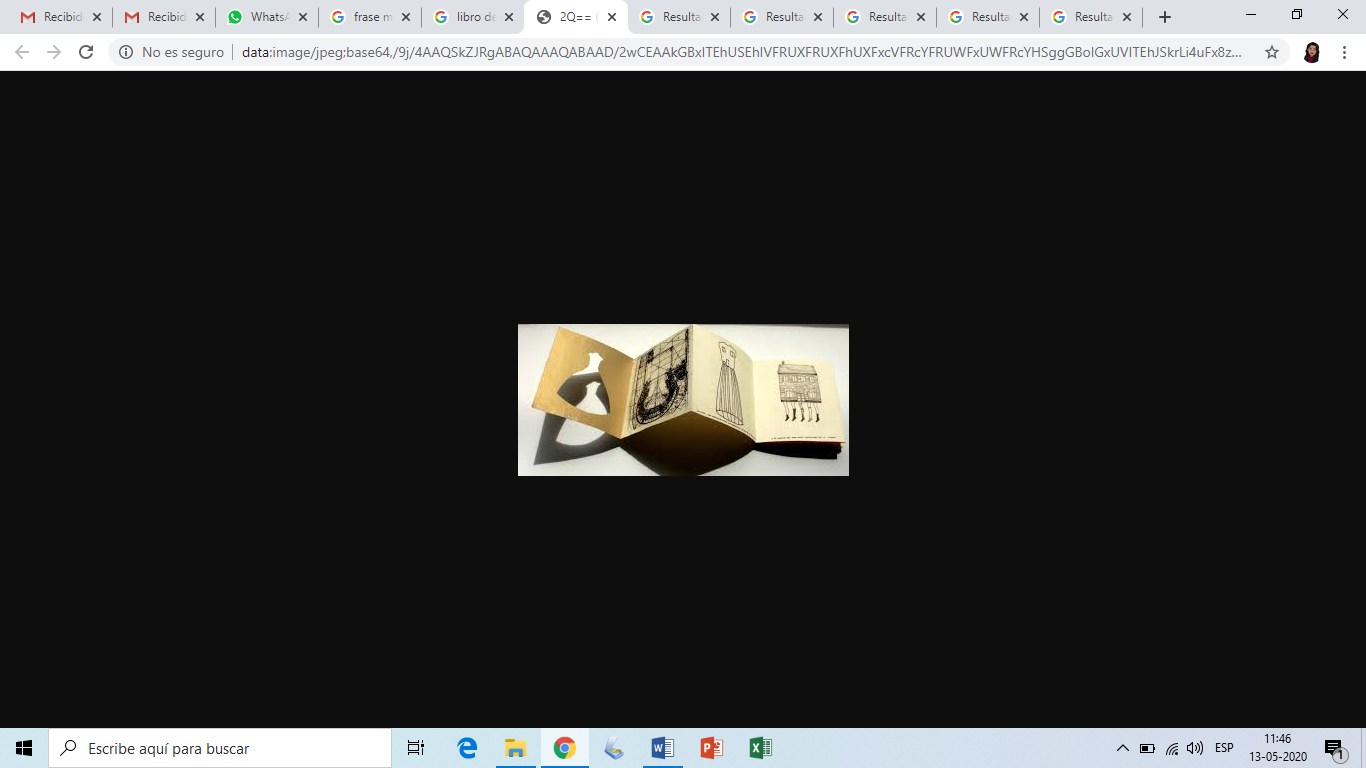 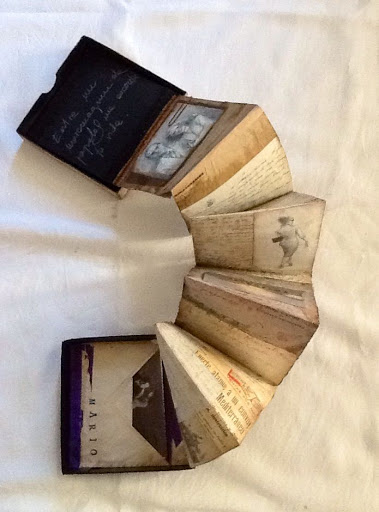 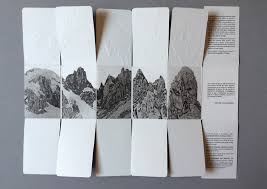 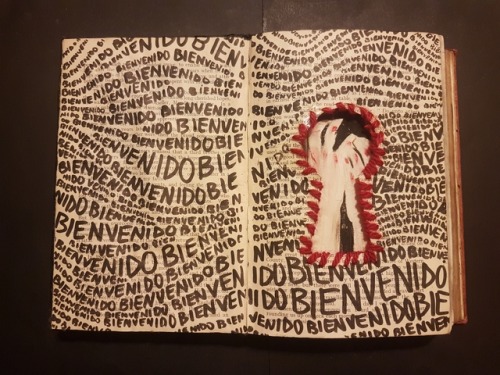 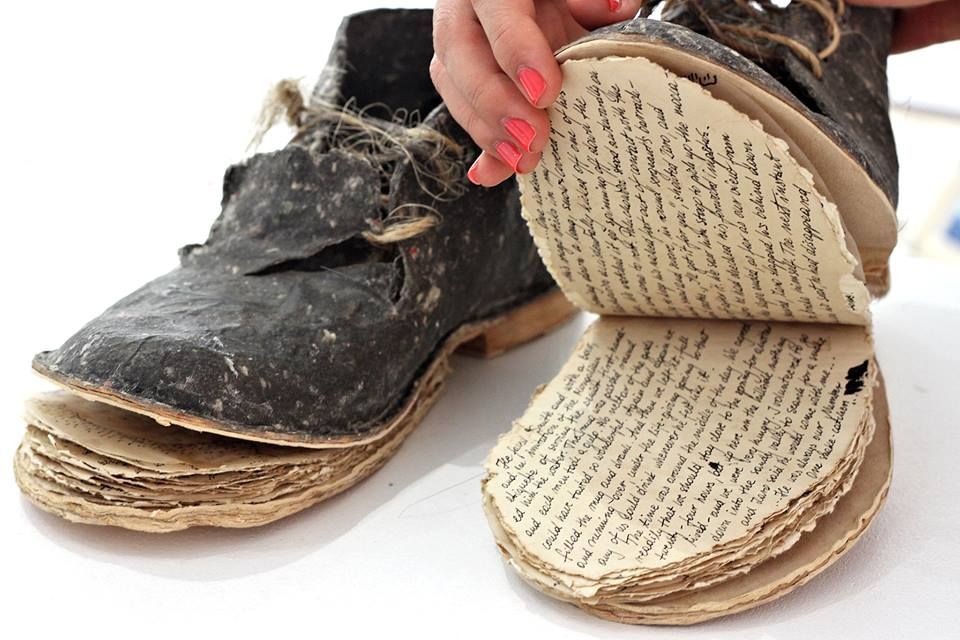 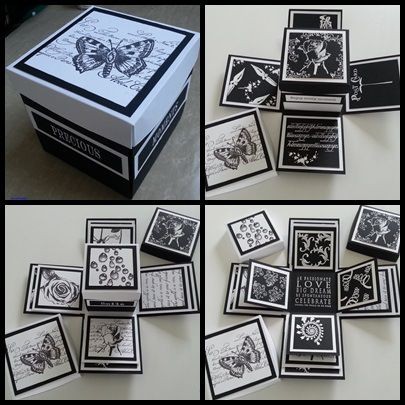 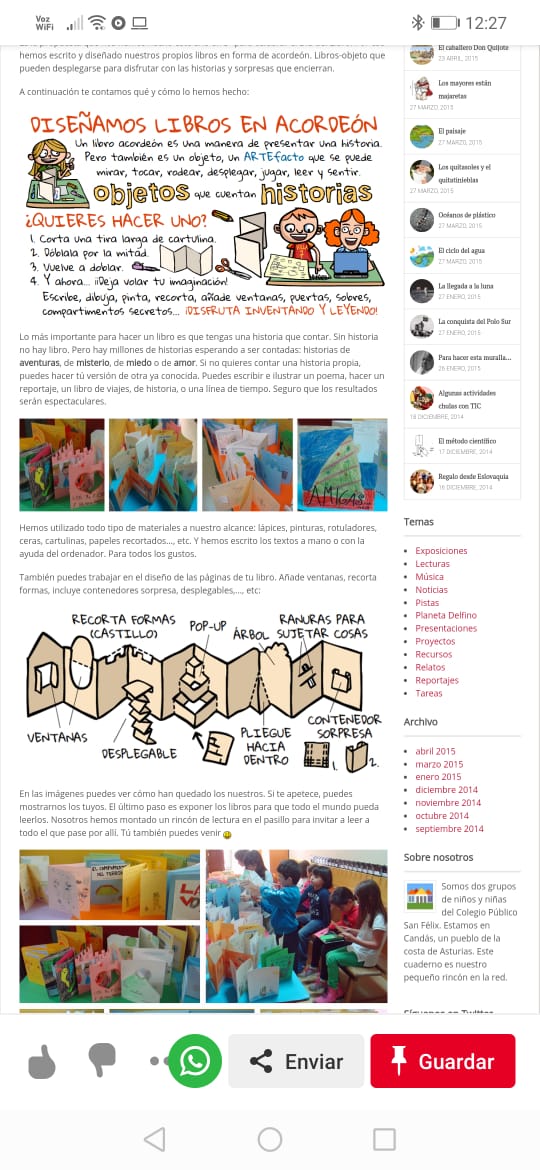 	En la última guía que te envíe, debías pensar y buscar materiales para realizar tu libro objeto.	Hoy empezaremos a elaborar tu libro objeto y como primer paso es que lo armes a partir de los ejemplos dados, sólo eso. Ya sea uniendo o pegando las hojas, recortando, etc.	Mándame una foto de tu avance a mi correo, poniendo como Asunto: Libro Objeto Nombre y curso, para ir corrigiendo si es necesario.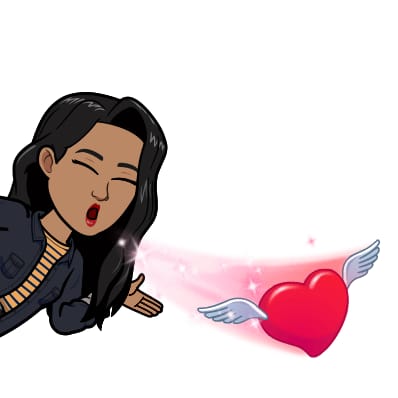 Si tienes dudas y/o preguntas escríbeme a arozas@sanfernandocollege.cl contesto los correos de lunes a viernes de 15:00 a 18:00 hrs. Recuerda SIEMPRE especificar tu nombre, apellido y curso junto a tu pregunta.NombreNombreNombreCursoFechaFecha1ro medio D E FSemana lunes 01 al viernes 06 de junio, 2020Semana lunes 01 al viernes 06 de junio, 2020ContenidosObjetivos de AprendizajesHabilidadesLibro de artistaOA 3Crear proyectos visuales basados en imaginarios personales, investigando en medios contemporáneos, como libros de artista y arte digital.Reconocer – Aplicar - CrearActividad 